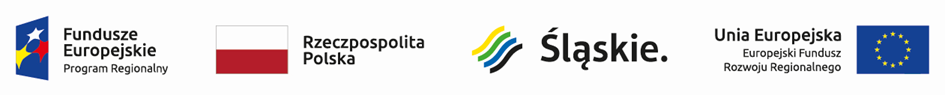 Załącznik nr 1Nr postępowania :  ZS/D_05/21Nazwa i adres WYKONAWCYNazwa/Imię, nazwisko Wykonawcy:…………………………………………………………………….…………………………….……………….…Zarejestrowany adres Wykonawcy:ulica	nr domu	kod	miejscowość	powiat	 województwo	tel.:		fax:…………………………………..… e-mail: …………………………NIP:		Bank/Nr konta:	Adres skrytki EPUAP:	……………………………………………………………………………………Wykonawca jest przedsiębiorcą z sektora mikro*/małych*/średnich* przedsiębiorstw ustawy z dnia 6 marca 2018 r. Prawo przedsiębiorców (t.j. Dz.U.2021.162)Numer bankowego rachunku rozliczeniowego, w ramach którego istnieje możliwość dokonania zapłaty mechanizmem podzielonej płatności: …………………………..………………………………………………….Do kontaktów z Zamawiającym w czasie trwania postępowania o udzielenie zamówienia wyznaczamy(imię i nazwisko)  	tel	e-mail	Osoba (osoby) uprawniona do podpisania umowy:..…………………..……………………….……………,O F E R T ANiniejszym składam/y ofertę w postępowaniu o udzielenie zamówienia publicznego na zadanie pn. Budowa instalacji fotowoltaicznej na terenie Oczyszczalni Ścieków w Raciborzu  zgodnie z wymogami określonymi w Specyfikacji warunków zamówienia i projekcie umowy.Oferuję/emy wykonanie przedmiotu zamówienia zgodnie z wymaganiami określonymi 
w SWZ, obliczone na podstawie zakładanego zakresu rzeczowego za wynagrodzeniem ryczałtowym, które nie przekroczy kwoty wykonania zamówienia:
Brutto	………………………………… zł
 
słownie złotych: ……………..………………………………………………………………………

Na powyższą kwotę składa się cena netto w wysokości ....................... zł (słownie: ...........................) oraz należny podatek VAT w wysokości .................... zł (słownie: ......................................).Termin realizacji zamówienia: do  4 miesięcy od dnia zawarcia umowy. Okres gwarancji i rękojmi za wady na przedmiot zamówienia: ……....….. miesięcy.Uwaga: Zamawiający wymaga aby deklarowany okres gwarancji i rękojmi za wady na przedmiot zamówienia zawierał się w okresie od 60 do 120 miesięcy.Deklaruję usunięcie stwierdzonej wady przedmiotu umowy w ramach obsługi gwarancyjnej 
w terminie ……… dni kalendarzowych.Uwaga: Czas usunięcia wady liczony będzie od dnia otrzymania zgłoszenia od Zamawiającego o konieczności usunięcia wady powstałej w trakcie trwania okresu gwarancji i rękojmi. Zamawiający wymaga aby deklarowany czas usunięcia wady zawierał się w okresie od 1 do 5 dni kalendarzowych.Warunki płatności: zgodnie z wzorem umowy. Niniejszym oświadczam/y, że: zapoznaliśmy się z warunkami zamówienia i przyjmujemy je bez zastrzeżeń; zapoznaliśmy się z projektowanymi postanowieniami umownymi załączonymi do SWZ, akceptujemy i przyjmujemy je bez zastrzeżeń;w przypadku udzielenia zamówienia zobowiązuję się do zawarcia umowy w miejscu i w terminie wskazanym przez Zamawiającego;zapoznaliśmy się z klauzulą informacyjną o przetwarzaniu danych osobowych zawartą w pkt. 24 SWZ;przedmiot oferty jest zgodny z przedmiotem zamówienia;jesteśmy związani niniejszą ofertą przez wskazany w SWZ, licząc od dnia składania ofert;Zamawiający ma możliwość uzyskania dostępu do oświadczeń i dokumentów potwierdzających okoliczności, o których mowa w art. 57 ustawy Pzp. Dokumenty te są dostępne w formie elektronicznej w ogólnodostępnej i bezpłatnej bazie danych pod adresem strony internetowej: …………………..…….………………. lub są w posiadaniu Zamawiającego, gdyż zostały złożone w postępowaniu nr ……………………..…….………. (należy wpisać znak sprawy nadany przez zamawiającego lub inną informację identyfikującą dokument, które jest w posiadaniu zamawiającego) i są nadal aktualne.Oświadczam/y, że za wyjątkiem następujących informacji i dokumentów ……………………..…….. wydzielonych oraz zawartych w pliku o nazwie …………………………………………….……………., niniejsza oferta oraz wszelkie załączniki do niej są jawne i nie zawierają informacji stanowiących tajemnice przedsiębiorstwa w rozumieniu przepisów o zwalczaniu nieuczciwej konkurencji, które chcemy zastrzec przed ogólnym dostępem.Oświadczam/y, że:nie polegam na zasobach innych podmiotów *polegam na zasobach innych podmiotów*:(w przypadku nie wskazania podmiotu udostępniającego zasób Wykonawcy, Wykonawca samodzielnie będzie wykazywał spełnianie warunków udziału w postępowaniu oraz nie będzie polegał na zasobach podmiotów je udostępniających).Oświadczamy, że prace objęte zamówieniem:zamierzam/y wykonać samodzielnie*zamierzam/y powierzyć podwykonawcom*. Wybór oferty prowadzić będzie do powstania u Zamawiającego obowiązku podatkowego 
w zakresie następujących towarów/usług  ..………………………………………………………*Wartość ww. towarów lub usług bez podatku wynosi ……………………………………………*Oświadczam/y, że:uzyskaliśmy zgodę wszystkich osób, których dane są zawarte w ofercie oraz uzyskamy zgodę wszystkich osób wskazanych w uzupełnieniach i wyjaśnieniach do oferty, na przetwarzanie danych osobowych w związku z prowadzonym postępowaniem o udzielenie zamówienia publicznego;poinformowaliśmy wszystkie osoby, których dane są zawarte w ofercie oraz poinformujemy wszystkie osoby wskazane w uzupełnieniach i wyjaśnieniach do oferty, że dane zostaną udostępnione Zamawiającemu;poinformowaliśmy wszystkie osoby, których dane są zawarte w ofercie oraz poinformujemy wszystkie osoby wskazane w uzupełnieniach i wyjaśnieniach do oferty, że zgodnie z art. 74 ust. 1 ustawy z dnia 11 września 2019 r. Prawo zamówień publicznych protokół wraz z załącznikami jest jawny oraz, iż załącznikiem do protokołu są m.in. oferty i inne dokumenty i informacje składane przez Wykonawców.* - niepotrzebne skreślić………………………………………… dnia …….…………..                                  	                                     .................................................................................................     (Miejscowość)                                 	                	                                                                                    (Podpis wykonawcy/osoby uprawnionej 
 								                         do  występowania w imieniu wykonawcy)Powyższe oświadczenie składane jest pod rygorem odpowiedzialności karnej za fałszywe zeznania – zgodnie z art. 233 §1 Kodeksu Karnego oraz pod rygorem odpowiedzialności za poświadczenie nieprawdy w dokumentach w celu uzyskania zamówienia publicznego – art. 297 §1 Kodeksu Karnego.Załącznik nr 2Wykonawca/ Wykonawca wspólnie ubiegający się o udzielenie zamówienia:……………………………………………………… ………………………………………………………(pełna nazwa/firma, adres, w zależności od podmiotu )reprezentowany przez:………………………………………………………(imię, nazwisko, stanowisko/podstawa do reprezentacji)OŚWIADCZENIEskładane na podstawie art. 125 ust. 1 ustawy z dnia 11 września 2019 r. Prawo zamówień publicznych 
(dalej jako: ustawa Pzp)DOTYCZĄCE PRZESŁANEK WYKLUCZENIA Z POSTĘPOWANIA  ORAZSPEŁNIANIA WARUNKÓW UDZIAŁU W POSTĘPOWANIU Na potrzeby postępowania o udzielenie zamówienia publicznego pn. Budowa instalacji fotowoltaicznej na terenie Oczyszczalni Ścieków w Raciborzu, oświadczam, co następuje:Oświadczam, że nie podlegam wykluczeniu z postępowania na podstawie art. 108 ust. 1 pkt. 1-6 ustawy Pzp.Oświadczam, że zachodzą w stosunku do mnie podstawy wykluczenia z postępowania na podstawie art. …………… ustawy Pzp (podać mającą zastosowanie podstawę wykluczenia spośród wymienionych w art. 108 ust. 1 pkt 1,2 i 5). Jednocześnie oświadczam, że w związku z ww. okolicznością, na podstawie art. 110 ust. 2 ustawy Pzp podjąłem następujące środki naprawcze (procedura sanacyjna – samooczyszczenie): …….…………………………………………………………………………………………………………………………………………………....……………………………………………………………………………………………………………………….………………………………Na potwierdzenie powyższego przedkładam następujące środki dowodowe:1) ………………………………………………   2) …………………………………………………Oświadczam, że spełniam warunki udziału w postępowaniu określone przez Zamawiającego w Ogłoszeniu o zamówieniu oraz w  pkt. 7.2 Specyfikacji Warunków Zamówienia.Oświadczam, że w celu wykazania spełniania warunków udziału w postępowaniu, określonych przez zamawiającego w pkt. 7.2 Specyfikacji Warunków Zamówienia, polegam na zasobach następującego/ych podmiotu/ów: …………………………………………………………………………….…………………………...………………………………………………….…………………………………….., w następującym zakresie: …………………………………………………………………………………………………………………………………………………………….……………………………………………………………………………………… (wskazać podmiot i określić odpowiedni zakres dla wskazanego podmiotu, w przypadku zaznaczenia, iż Wykonawca polega na zasobach innego podmiotu w celu wykazania spełniania warunków udziału w postępowaniu).Oświadczam, że wszystkie informacje podane w powyższych oświadczeniach są aktualne i zgodne z prawdą oraz zostały przedstawione z pełną świadomością konsekwencji wprowadzenia zamawiającego w błąd przy przedstawianiu informacji.………………… dnia …….…………..                                                                                      .............................................................................   (Miejscowość)                                 	                	                       	   	                                                      (Podpis wykonawcy/osoby uprawnionej 
 								                               do występowania w imieniu wykonawcy)*w przypadku polegania na zdolnościach lub sytuacji innych podmiotów Wykonawca zobowiązany jest udowodnić Zamawiającemu, że realizując zamówienie, będzie dysponował niezbędnymi zasobami tych podmiotów.Powyższe oświadczenie składane jest pod rygorem odpowiedzialności karnej za fałszywe zeznania – zgodnie z art. 233 §1 Kodeksu Karnego oraz pod rygorem odpowiedzialności za poświadczenie nieprawdy w dokumentach w celu uzyskania zamówienia publicznego – art. 297 §1 Kodeksu Karnego.Załącznik nr 2aPodmiot udostępniający Wykonawcy zasoby:…………………………………………… …………………………………………(pełna nazwa/firma, adres, w zależności od podmiotu )reprezentowany przez:………………………………………………………(imię, nazwisko, stanowisko/podstawa do reprezentacji)OŚWIADCZENIE PODMIOTU UDOSTĘPNIAJĄCEGO ZASOBYskładane na podstawie art. 125 ust. 1 ustawy z dnia 11 września 2019 r. Prawo zamówień publicznych 
(dalej jako: ustawa Pzp)DOTYCZĄCE PRZESŁANEK WYKLUCZENIA Z POSTĘPOWANIA  ORAZSPEŁNIANIA WARUNKÓW UDZIAŁU W POSTĘPOWANIU Na potrzeby postępowania o udzielenie zamówienia publicznego pn. Budowa instalacji fotowoltaicznej na terenie Oczyszczalni Ścieków w Raciborzu, oświadczam, co następuje:Oświadczam, że nie podlegam wykluczeniu z postępowania na podstawie art. 108 ust. 1 pkt. 1-6 ustawy Pzp.Oświadczam, że zachodzą w stosunku do mnie podstawy wykluczenia z postępowania na podstawie art. …………… ustawy Pzp (podać mającą zastosowanie podstawę wykluczenia spośród wymienionych w art. 108 ust. 1 pkt 1,2 i 5). Jednocześnie oświadczam, że w związku z ww. okolicznością, na podstawie art. 110 ust. 2 ustawy Pzp podjąłem następujące środki naprawcze (procedura sanacyjna – samooczyszczenie): …….…………………………………………………………………….……………………………………....…………………………………………………………………………………………………………………Na potwierdzenie powyższego przedkładam następujące środki dowodowe:1) ………………………………………………   2) …………………………………………………Oświadczam, że w celu wykazania spełniania warunków udziału w postępowaniu o udzielenie zamówienia, określonych przez Zamawiającego w Ogłoszeniu o zamówieniu oraz w  pkt. 7.2 Specyfikacji Warunków Zamówienia udostępniam następujące zasoby:………………………………………………………………………………………………………………………………………………………………………………………………………………………………………………………………………………………………………………………………………………(należy wskazać zakres w jakim podmiot trzeci udostępnia zasoby)Oświadczam, iż spełniam warunki udziału w postępowaniu o udzielenie zamówienia, określone przez Zamawiającego w pkt. 7.2 Specyfikacji Warunków Zamówienia w zakresie których udostępniam swoje zasoby Wykonawcy w celu wykazania spełniania warunków udziału w postępowaniu.Oświadczam, że wszystkie informacje podane w powyższych oświadczeniach są aktualne 
i zgodne z prawdą oraz zostały przedstawione z pełną świadomością konsekwencji wprowadzenia zamawiającego w błąd przy przedstawianiu informacji.………………… dnia …….…………..                                                              		  .........................................................................  (Miejscowość)                                 	                	                       	   	                                                          (Podpis wykonawcy/osoby uprawnionej 
 								                                   do występowania w imieniu wykonawcy)Powyższe oświadczenie składane jest pod rygorem odpowiedzialności karnej za fałszywe zeznania – zgodnie z art. 233 §1 Kodeksu Karnego oraz pod rygorem odpowiedzialności za poświadczenie nieprawdy w dokumentach w celu uzyskania zamówienia publicznego – art. 297 §1 Kodeksu Karnego.Załącznik nr 4Wykonawca:……………………………………………………… ………………………………………………………(pełna nazwa/firma, adres) WYKAZ OSÓBPrzystępując do udziału w postępowaniu o udzielenie zamówienia publicznego na zadanie pn. Budowa instalacji fotowoltaicznej na terenie Oczyszczalni Ścieków w Raciborzu, przedkładam poniższy wykaz, dla celów potwierdzenia spełniania warunku udziału w postępowaniu:………………… dnia …….…………..                                                             		  ....................................................................... (Miejscowość)                                 	                	                       	   	                  		           (Podpis wykonawcy/osoby uprawnionej 
 								                                   do występowania w imieniu wykonawcy)Powyższe oświadczenie składane jest pod rygorem odpowiedzialności karnej za fałszywe zeznania – zgodnie z art. 233 §1 Kodeksu Karnego oraz pod rygorem odpowiedzialności za poświadczenie nieprawdy w dokumentach w celu uzyskania zamówienia publicznego – art. 297 §1 Kodeksu Karnego.Załącznik nr 5Wykonawca:……………………………………………………… ………………………………………………………(pełna nazwa/firma, adres) Do niniejszego wykazu, dołączamy ………. szt. dowodów określających że dostawy zostały wykonane należycie.………………… dnia …….…………..                                                               		..................................................................  (Miejscowość)                                 	                	                       	   	                   		    (Podpis wykonawcy/osoby uprawnionej 
 								                           do występowania w imieniu wykonawcy)Powyższe oświadczenie składane jest pod rygorem odpowiedzialności karnej za fałszywe zeznania – zgodnie z art. 233 §1 Kodeksu Karnego oraz pod rygorem odpowiedzialności za poświadczenie nieprawdy w dokumentach w celu uzyskania zamówienia publicznego – art. 297 §1 Kodeksu Karnego.Załącznik nr 6Wykonawca:……………………………………………………… ………………………………………………………(pełna nazwa/firma, adres)WYKAZ MATERIAŁÓW I URZĄDZEŃ ROWNOWAŻNYCHPrzystępując do udziału w postępowaniu o udzielenie zamówienia publicznego na zadanie pn.: Budowa instalacji fotowoltaicznej na terenie Oczyszczalni Ścieków w Raciborzu, oświadczam, że podane w poniższej tabeli rozwiązania równoważne:posiadają atesty, certyfikaty, aprobaty techniczne określone przez Zamawiającego w treści Specyfikacji warunków niniejszego zamówienia lub równoważne zaświadczenia i dokumenty wystawione przez podmioty mające siedzibę w innym państwie,posiadają parametry techniczne i jakościowe nie gorsze od założeń projektowych, umożliwiające uzyskanie efektu założonego przez Zamawiającego.(w razie potrzeby proszę poszerzyć tabelę)Do niniejszego wykazu bezwzględnie należy dołączyć dokumenty potwierdzające, że oferowane rozwiązania równoważne odpowiadają wymaganiom określonym przez Zamawiającego. Celem potwierdzenia spełnienia warunku równoważności należy dołączyć: certyfikaty, atesty, aprobaty techniczne lub inne dokumenty potwierdzające, że oferowane rozwiązania odpowiadają wymaganiom określonym przez Zamawiającego w SWZ. Zamawiający uzna za wystarczające załączenie jednego z ww. dokumentów potwierdzających, że oferowane rozwiązanie odpowiadają wymaganiom określonym przez Zamawiającego. ………………… dnia …….…………..                                                                                         ..........................................................................  (Miejscowość)                                 	                	                       	   	                                                           (Podpis wykonawcy/osoby uprawnionej 
 								                                     do występowania w imieniu wykonawcy)Powyższe oświadczenie składane jest pod rygorem odpowiedzialności karnej za fałszywe zeznania – zgodnie z art. 233 §1 Kodeksu Karnego oraz pod rygorem odpowiedzialności za poświadczenie nieprawdy w dokumentach w celu uzyskania zamówienia publicznego – art. 297 §1 Kodeksu Karnego.Załącznik nr 7Wykonawca wspólnie ubiegający się o udzielenie zamówienia:…………………………………………… …………………………………………(pełna nazwa/firma, adres, w zależności od podmiotu )OŚWIADCZENIEWYKONAWCÓW WSPÓLNIE UBIEGAJĄCYCH SIĘ O UDZIELENIE ZAMÓWIENIAskładane na podstawie art. 117 ust. 4 ustawy z dnia 11 września 2019 r. Prawo zamówień publicznych 
(dalej jako: ustawa Pzp)Na potrzeby postępowania o udzielenie zamówienia publicznego pn. Budowa instalacji fotowoltaicznej na terenie Oczyszczalni Ścieków w Raciborzu, oświadczamy, iż następujące roboty budowlane*/usługi*/dostawy* wykonają poszczególni Wykonawcy wspólnie ubiegający się o udzielenie zamówienia**:Wykonawca (nazwa): …………………………..… wykona: ………………………………………………………………………..…………………….…………….Wykonawca (nazwa): …………………………….. wykona: ………………………………………………………………………………………….………………… niepotrzebne skreślić**Dotyczy jedynie wykonawców wspólnie ubiegających się o zamówienie – należy dostosować formularz do liczby wykonawców występujących wspólnie………………… dnia …….…………..                                                                          	  ......................................................................(Miejscowość)                                 	                	                       	   	                                                               (Podpis wykonawcy/osoby uprawnionej 
 								                                        do występowania w imieniu wykonawcy)Powyższe oświadczenie składane jest pod rygorem odpowiedzialności karnej za fałszywe zeznania – zgodnie z art. 233 §1 Kodeksu Karnego oraz pod rygorem odpowiedzialności za poświadczenie nieprawdy w dokumentach w celu uzyskania zamówienia publicznego – art. 297 §1 Kodeksu Karnego.Nazwa i adres podmiotu udostępniającego zasób WykonawcyZdolności techniczne lub zawodowe lub sytuacja finansowa lub ekonomiczna udostępniana Wykonawcy przez podmiot udostępniający zasobyL.p.Część zamówienia, której wykonanie zostanie powierzone podwykonawcomNazwy (firm) podwykonawców 
(o ile są znane)OŚWIADCZENIE DOTYCZĄCE PRZESŁANEK WYKLUCZENIA Z POSTĘPOWANIAOŚWIADCZENIE O SPEŁNIANIU WARUNKÓW UDZIAŁU W POSTĘPOWANIUINFORMACJA W ZWIĄZKU Z POLEGANIEM NA ZASOBACH INNYCH PODMIOTÓW*:OŚWIADCZENIE DOTYCZĄCE PODANYCH INFORMACJI:OŚWIADCZENIE DOTYCZĄCE PRZESŁANEK WYKLUCZENIA Z POSTĘPOWANIAOŚWIADCZENIE O SPEŁNIANIU WARUNKÓW UDZIAŁU W POSTĘPOWANIUOŚWIADCZENIE DOTYCZĄCE PODANYCH INFORMACJI:Imię i nazwiskoZakres wykonywanych czynnościOpis posiadanych kwalifikacji zawodowych, uprawnieńPodstawa dysponowania  osobąuprawnienia budowlane do:………………………………………………………………………………………………………………………………………….…….…w specjalności:……………………………………………………………………..……………………………nr uprawnień, wydane przez:………………………………..……………………………………………………..………Wykaz dostaw Przystępując do udziału w postępowaniu o udzielenie zamówienia publicznego na zadanie pn. Budowa instalacji fotowoltaicznej na terenie Oczyszczalni Ścieków w Raciborzu, przedkładam poniższy wykaz, dla celów potwierdzenia spełniania warunku udziału w postępowaniuWykaz dostaw Przystępując do udziału w postępowaniu o udzielenie zamówienia publicznego na zadanie pn. Budowa instalacji fotowoltaicznej na terenie Oczyszczalni Ścieków w Raciborzu, przedkładam poniższy wykaz, dla celów potwierdzenia spełniania warunku udziału w postępowaniuWykaz dostaw Przystępując do udziału w postępowaniu o udzielenie zamówienia publicznego na zadanie pn. Budowa instalacji fotowoltaicznej na terenie Oczyszczalni Ścieków w Raciborzu, przedkładam poniższy wykaz, dla celów potwierdzenia spełniania warunku udziału w postępowaniuWykaz dostaw Przystępując do udziału w postępowaniu o udzielenie zamówienia publicznego na zadanie pn. Budowa instalacji fotowoltaicznej na terenie Oczyszczalni Ścieków w Raciborzu, przedkładam poniższy wykaz, dla celów potwierdzenia spełniania warunku udziału w postępowaniuWykaz dostaw Przystępując do udziału w postępowaniu o udzielenie zamówienia publicznego na zadanie pn. Budowa instalacji fotowoltaicznej na terenie Oczyszczalni Ścieków w Raciborzu, przedkładam poniższy wykaz, dla celów potwierdzenia spełniania warunku udziału w postępowaniuLp.Podmiot, na rzecz którego dostawa została wykonanaPrzedmiot dostawPrzedmiot dostawWartość zamówienia 
(brutto zł)Termin realizacji 
(od-do)L.p.Wskazanie materiału, produktu, elementu                          z dokumentacji projektowejOkreślenie rozwiązania równoważnego (producenta, nazwa, typ model itp.)Opis parametrów technicznych dokumentujących równoważność z wymaganiami SWZSpełnienie warunku równoważności w odniesieniu do szczegółowego opisu przedmiotu zamówienia (należy wpisać odpowiednio: spełnia /nie spełnia